DAN/DATUM (vpišeš sam/a)ZADANE NALOGE PO PREDMETIH NA URNIKUOPRAVLJENE NALOGE PO PREDMETIH NA URNIKUVPRAŠANJA, TEŽAVE, RAZLOGI ZA NEOPRAVLJENE NALOGESAMOOCENAPONEDELJEK /23. 3. 2020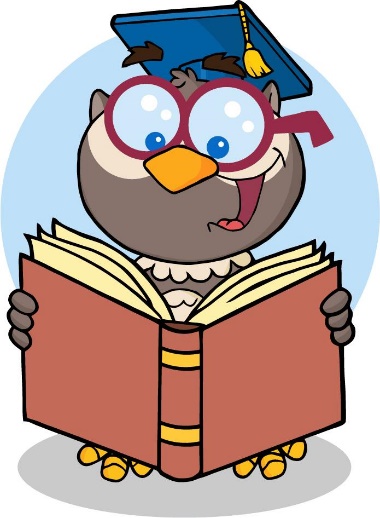 